Anmeldung zur GolfreisePersönliche Daten bitte vollständig ausfüllenReiseteilnehmer (Name laut Reisepass)Ihre Reise:Flug ab/bis Wien nach Malaga mit Austrian Flughafentaxen und Gebühren & 1 x Freigepäckstück (max. 23 kg)Transfer Flughafen - Hotel – Flughafen7 Nächte / Doppelzimmer Deluxe (2 Personen / Zimmer im Hotel Golf Almerimar 5*Semi All InclusiveEin Lunchpaket an Golftagen pro Person (1x Wasser + 1x Sandwich + Obst + 1x Müsliriegel)4 x18 Loch: 2x Almerimar, 1x La Envia & 1x Playa SerenaGarantierte StartzeitenTransfers zu den GolfplätzenGRUBER-Golfreisen Begleitung ab/bis WienPREIS: ab € 1.399,- p.P. bei Buchung bis 06.09.2021 danach €1.499,- p.P.Eventuelle zahlbare Gebühren vor Ort: Ortstaxe (ca. €1,80 p.P./Nacht) Exklusive Buchungsgebühr € 20,- p.P.STRAWBERRY TOUR ist eine 1G ReiseUm die Strawberry Tour Herbstreise nach Almerimar, wie sie es gewohnt sind zu veranstalten, mussten wir uns in Absprache mit unseren lokalen Partnern entscheiden, auf diesen Reisen ausschließlich vollimmunisierte Gäste mitzunehmen. Damit bieten wir Ihnen nicht nur die aktuell größte Sicherheit für Ihre Reise, sondern sind auch bestmöglich auf eventuelle Vorgaben unserer Destinationsgebiete in der Zukunft vorbereitet. Die Impfquote unserer Golfkunden liegt aktuell schon bei über 80% - Tendenz steigend. Damit sind die besten Voraussetzungen gegeben, um Ihnen Ihre gebuchte Reise zu ermöglichen.  Natürlich sind auch unsere Mitarbeiter, die Ihre Reise begleiten, zum Zeitpunkt der Reise 2 Fach geimpft und daher voll immunisiert. Falls Sie aktuell noch nicht voll immunisiert sind, können Sie dies bis zum Reiseantritt noch nachholen.  Ich bin bereits vollimmunisiert Bitte schicken Sie uns mit dem Anmeldeformular per Email (office@gruber-golfreisen.at) eine Kopie oder Foto des Grünen Impfzertifikates (EU Digital COVID Certifcate). 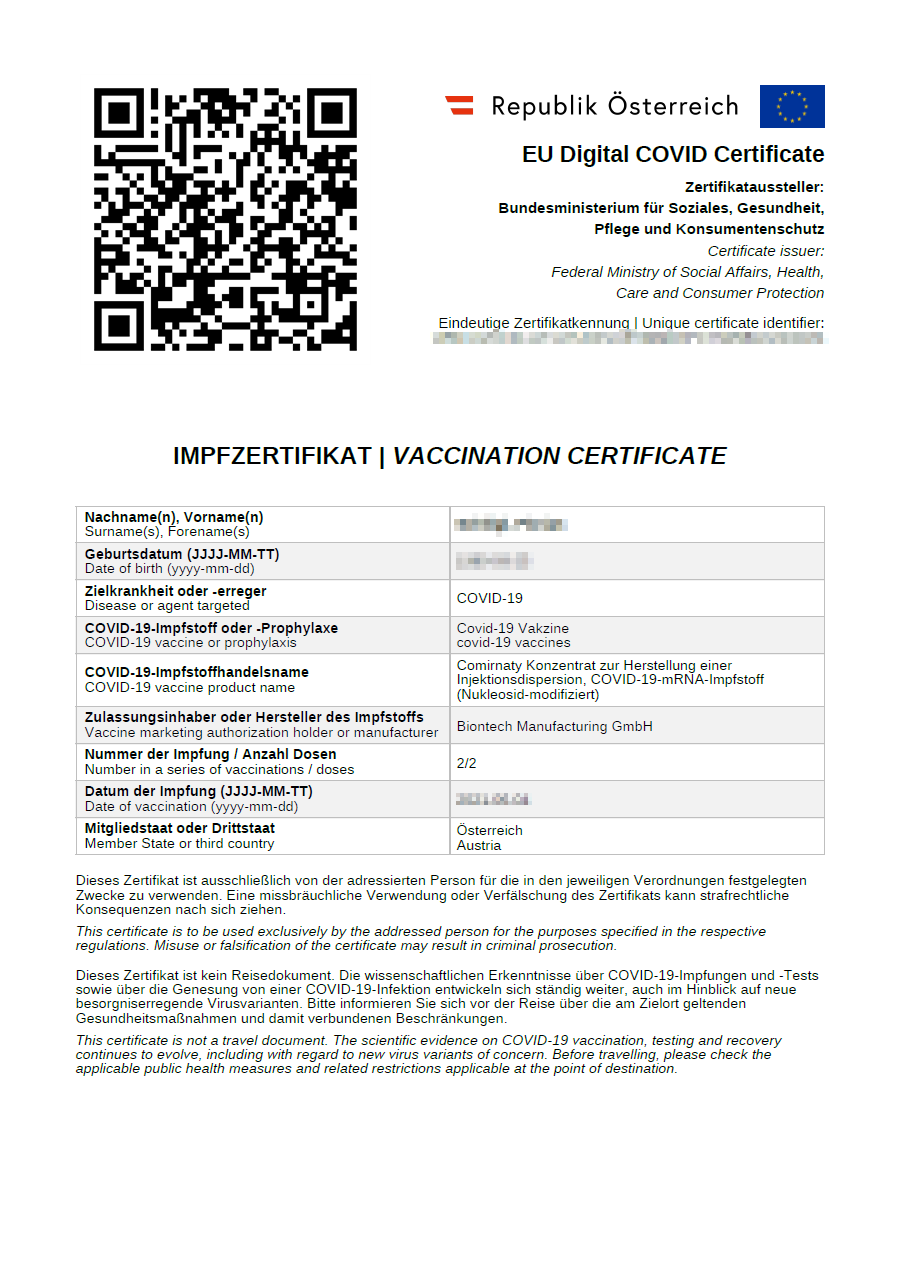 Bitte GENAU lesen und ankreuzen!Flug: UNVERBINDLICHE (!) voraussichtliche Flugzeiten! Austrian Airlines inkl. 1 Koffer bis max. 23kg und 1 Handgepäck bis max.8kg.: OS385 	Wien – Malaga	09:40 – 13:00OS386	Malaga – Wien	13:45 – 16:55Sitzplatzreservierung (nach Verfügbarkeit): Notausgang: €40,- pro Person & Strecke (Nach Verfügbarkeit)Golfbagtransport (bitte wählen Sie): Die Gebühren belaufen sich auf €160,- hin und retour für Ihr Bag bis 23 kg. Die Zahlung erfolgt bei Check-In zzgl. Einer Bearbeitungsgebühr.  Wenn Sie im Besitz einer Diners Golf Card sind, können Sie Ihr Bag kostenfrei bis 15kg mitführen.  Bitte senden Sie mir das Antragsformular für die Diners Golf. Die Diners Golf Card ist im ersten Jahr kostenlos.Bitte ankreuzen/ausfüllen:	Bitte melden Sie den Transport von insgesamt   Golfbag(s) an.Ich nehme ausdrücklich zur Kenntnis, dass das Golfbag das erlaubte Gewicht nicht überschreiten darf, da ich sonst am Check-In Mehrgebühren zahlen mussLeihschläger:  	Eine limitierte Anzahl an Leihschlägern ist über uns buchbar; Kosten ab + € 80,- p.P.
Unterbringung im Hotel:Zusatzleistungen (Sondertarif bei Buchung im Voraus). Max 2 Zusatzgreenfees pro Termin sind zusätzlich buchbar. Bitte ankreuzen. Almerimar GC 		Sonntag +€ 48,- p.P.- Es handelt sich um eine Gruppenreise. Erforderliche Mindestteilnehmerzahl: 30 Personen im Falle der Nichterreichung einer Mindestteilnehmerzahl informieren wir spätestens 20 Tage vor Abreise über eine evt. AbsageUnverbindliche SONDERWÜNSCHE Gewünschte Flightpartner / Gruppe: Immer mit: Sonstiger unverb. Kundenwunsch: Reservierung E-Cart (vorbehaltlich Verfügbarkeit; vor Ort zur bezahlen): Reservierung E-Trolley (vorbehaltlich Verfügbarkeit, vor Ort zur bezahlen): Bitte beachten Sie, dass die Golfplätze jeweils eine limitierte Anzahl an E-Cart und E-Trolleys zur Verfügung haben, daher bitten wir Sie diese bereits bei Buchung bei uns anzufragen. Gerne können wir diese vorab bei Verfügbarkeit auf Wunsch für Sie reservieren. E-Cart/E-Trolley je nach Verfügbarkeit!Reiseversicherung: Sind Sie für Ihre Reise umfassend abgesichert? (Storno, Reiseabbruch, Krankenheimtransport etc.) JA -> Falls dieser Schutz über eine Kreditkarte besteht, überprüfen Sie bitte die inkludierten Leistungen etc.		 NEIN!   Falls Nein, empfehlen wir Ihnen ausdrücklich den Abschluss einer Reiseversicherung, welche auch über uns bezogen werden kann. 	Europäische Reiseversicherung für Reisepreis bis € 1.400,- Europa pP:Versicherungspaket inkl. Stornoschutz ohne Selbstbehalt 		(+ € 92,- pP) 	Europäische Reiseversicherung für Reisepreis bis € 1.600,- Europa pP:Versicherungspaket inkl. Stornoschutz ohne Selbstbehalt 		(+ € 100,- pP) 	Europäische Reiseversicherung für Reisepreis bis € 1.800,- Europa pP:Versicherungspaket inkl. Stornoschutz ohne Selbstbehalt 		(+ € 108,- pP) 	Europäische Reiseversicherung für Reisepreis bis € 2.000,- Europa pP:Versicherungspaket inkl. Stornoschutz ohne Selbstbehalt 		(+ € 117,- pP) 	JAHRESVERSICHERUNG: Wir beraten Sie gerne! Fragen Sie Ihren Reiseberater!Reisestorno – Kosten bei Nichtantritt der Reise ohne Selbstbehalt Reiseabbruch- Ersatz der nicht genutzten Leistungen & zusätzliche Reisekosten Reisegepäck- Neuwertdeckung bei Beschädigung, Diebstahl oder Verlust bis € 3.500.- , Ersatzkäufe bis € 750.-Medizinische Leistungen im Ausland & stationäre Behandlung bis € 1.000.000.-Reiseprivathaftpflicht bis € 750.000.-Golf Paket- Schlägerbeschädigung bis € 750.-, Bewirtungsspesen bei Hole in One bis € 500.-, Ersatz der Greenfee bei Reisestorno und Unspielbarkeit bis € 300.-Storno im Falle von SportunfähigkeitParkplätze:Parken am Flughafen Wien: 	Parkhaus P3 + P4 am Flughafen Wien (1 – 8 Tage) 	+ € 151,- 		Parkplatz C am Flughafen Wien (1 – 8 Tage) 	+ € 92,-Die Parkplatz Tickets werden vor Ort vom Reisebegleiter verteiltEinreisebestimmungen / Visum:Die aktuellen Einreisebestimmungen finden Sie unter folgenden Link:https://travel-details.eu/de?tid=1AWM-BQPG-JVXJEine Reisewarnung ist KEIN StornogrundFür österreichische Staatsbürger besteht keine Visumpflicht. Führen Sie immer ein gültiges Ausweisdokument bei sich (Reisepass, Personalausweis). Registrierung ist notwendig. Ihr Reisebüro unterstützt Reiseteilnehmer anderer Nationen hinsichtlich Informationen zu möglichen abweichenden Einreisebedingungen
Es muss ein negativer COVID-19-Test vorgewiesen werden. Die Testpflicht betrifft Reisende, die aus Risikogebieten einreisen, sowie alle Reisenden aus Großbritannien. Für Kinder unter 12 Jahren gilt sie nicht. Die Einstufung der Risikogebiete finden Sie unter folgendem Link:https://www.mscbs.gob.es/en/profesionales/saludPublica/ccayes/alertasActual/nCov/spth.htm.Betroffene Reisende müssen ein negatives Testergebnis nach NAAT-Verfahren (zum Beispiel PCR, TMA, LAMP und Weitere) vorweisen, das nicht älter als 72 Stunden sein darf. Es werden auch in der EU anerkannte, maximal 48Stunden alte Antigen-Tests akzeptiert, jedoch nicht von Reisenden aus Großbritannien. Das Ergebnis muss im Original, als Ausdruck oder elektronisch und auf Spanisch, Deutsch, Französisch oder Englisch, vorgewiesen werden. Es muss den Namen, das Testdatum, den Sitz des Labors, die Testmethode und das letztendliche, negative Testergebnis enthalten. Es muss ein Einreiseformular/Gesundheitsformular ausgefüllt werden.Reisende auf dem Luftweg müssen das folgende Formular ausfüllen: https://www.spth.gob.es/. Das Formular mussen innerhalb von 48 Stunden vor der Einreise ausgefüllt werden. Dies kann ebenfalls via App (https://www.spth.gob.es) erfolgen. Es wird ein QR-Code erzeugt, der bei Einreise vorgelegt werden muss.Flugreisende müssen beachten, dass der benötigte QR-Code nur generiert wird, wenn sie ihre Sitzplatznummer im Formular angeben. Bei der Ankunft kommt es zu Gesundheitskontrollen mit Temperaturmessungen. Es kann zu Problemen kommen, wenn Reisende Krankheitssymptome aufweisen. Betroffene Reisende müssen mit Quarantänemaßnahmen oder Einreiseverboten rechnen. Sollten Reisende während ihrer Reise positiv auf das Coronavirus getestet werden, müssen sie mit weiteren Maßnahmen rechnen.Um unnötige Verzögerungen bei der Einreise zu vermeiden wird jedoch auch über 65-Jährigen dringend angeraten, den Prozess der notwendigen Angaben ebenfalls elektronisch durchzuführen.Generell sind unsere Reisen nicht für Personen mit eingeschränkter Mobilität geeignet. Bei Bedarf -unterstützen wir gerne individuell bei der Suche nach einer passenden ReiseVertragsbestandteil dieses Handelsgeschäftes sind die Verbindlichen Reisebedingungen des Fachverbandes der Reisebüros Österreichs in der Bundeskammer der gewerblichen Wirtschaft, in ihrer letzten Fassung bzw. die besonderen Reise- und Beförderungsbedingungen des Veranstalters. Diese habe ich gelesen und akzeptiere sie mit meiner Unterschrift. Über Paß/Visa- und Gesundtheitsbestimmungen wurde ich informiert. Stornobedingungen: Flugtickets auf Linienflügen müssen sofort ausgestellt werden, sind nicht refundierbar jedoch zur einer Gebühr übertragbar und müssen bitte sofort bezahlt werden. Die Versicherungsbedingungen der Europäischen Reiseversicherung sind mir bekannt. Der kostenlose Golfbagtransport kann nicht garantiert werden, sofern dieser nicht Bestandteil des Leistungspaketes ist.Diese Reiseanmeldung ist durch meine Unterschrift rechtsverbindlich, jedoch für das Reisebüro erst verbindlich, sobald die gebuchten Leistungen von den Reiseveranstaltern oder Leistungsträgern bestätigt wurden.Ort / Datum	Unterschrift Hiermit stimme ich zu und bestätige mit elektronischer Unterschrift (Sie müssen das Formular zum Unterschreiben nicht ausdrucken. Das Eintragen Ihres Namens im dafür vorgesehenen Feld reicht aus!)Gruber-Golfreisen GmbH   FN 162612k,  Veranstalter Nr. 2003/0050Bitte füllen Sie dieses Anmeldeformular aus und mailen/faxen/schicken Sie es an uns zurück! Standardinformationsblatt für Pauschalreiseverträge in anderen Fällen als dem von Teil A erfassten(Anhang I/Teil B)Wichtigste Rechte nach der Richtlinie (EU) 2015/2302Die Reisenden erhalten alle wesentlichen Informationen über die Pauschalreise vor Abschluss des Pauschalreisevertrags.Es haftet immer mindestens ein Unternehmer für die ordnungsgemäße Erbringung aller im Vertrag inbegriffenen Reiseleistungen.Die Reisenden erhalten eine Notruftelefonnummer oder Angaben zu einer Kontaktstelle, über die sie sich mit dem Reiseveranstalter oder dem Reisebüro in Verbindung setzen können.Die Reisenden können die Pauschalreise – innerhalb einer angemessenen Frist und unter Umständen unter zusätzlichen Kosten – auf eine andere Person übertragen.Der Preis der Pauschalreise darf nur erhöht werden, wenn bestimmte Kosten (zum Beispiel Treibstoffpreise) sich erhöhen und wenn dies im Vertrag ausdrücklich vorgesehen ist, und in jedem Fall bis spätestens 20 Tage vor Beginn der Pauschalreise. Wenn die Preiserhöhung 8 % des Pauschalreisepreises übersteigt, kann der Reisende vom Vertrag zurücktreten. Wenn sich ein Reiseveranstalter das Recht auf eine Preiserhöhung vorbehält, hat der Reisende das Recht auf eine Preissenkung, wenn die entsprechenden Kosten sich verringern.Die Reisenden können ohne Zahlung einer Rücktrittsgebühr vom Vertrag zurücktreten und erhalten eine volle Erstattung aller Zahlungen, wenn einer der wesentlichen Bestandteile der Pauschalreise mit Ausnahme des Preises erheblich geändert wird. Wenn der für die Pauschalreise verantwortliche Unternehmer die Pauschalreise vor Beginn der Pauschalreise absagt, haben die Reisenden Anspruch auf eine Kostenerstattung und unter Umständen auf eine Entschädigung.Die Reisenden können bei Eintritt außergewöhnlicher Umstände vor Beginn der Pauschalreise ohne Zahlung einer Rücktrittsgebühr vom Vertrag zurücktreten, beispielsweise wenn am Bestimmungsort schwerwiegende Sicherheitsprobleme bestehen, die die Pauschalreise voraussichtlich beeinträchtigen.Zudem können die Reisenden jederzeit vor Beginn der Pauschalreise gegen Zahlung einer angemessenen und vertretbaren Rücktrittsgebühr vom Vertrag zurücktreten.Können nach Beginn der Pauschalreise wesentliche Bestandteile der Pauschalreise nicht vereinbarungsgemäß durchgeführt werden, so sind dem Reisenden angemessene andere Vorkehrungen ohne Mehrkosten anzubieten. Der Reisende kann ohne Zahlung einer Rücktrittsgebühr vom Vertrag zurücktreten, wenn Leistungen nicht gemäß dem Vertrag erbracht werden und dies erhebliche Auswirkungen auf die Erbringung der vertraglichen Pauschalreiseleistungen hat und der Reiseveranstalter es versäumt, Abhilfe zu schaffen.Der Reisende hat Anspruch auf eine Preisminderung und/oder Schadenersatz, wenn die Reiseleistungen nicht oder nicht ordnungsgemäß erbracht werden.Der Reiseveranstalter leistet dem Reisenden Beistand, wenn dieser sich in Schwierigkeiten befindet.GRUBER-Golfreisen GmbH. hat eine Insolvenzabsicherung bei der HDI Global SE, HDI-Platz 1, DE-30659 Hannover abgeschlossen (Pol. PRV-1820017), als Abwickler fungiert die TVA-Tourismusversicherungsagentur GmbH, Baumannstraße 9, AT-1030 Wien (Tel.: +43 1 361 90 77 44 / Fax: +43 1 361 90 77 25, e-mail: kundengeldabsicherung.at@hdi.global). Die Reisenden können diese Einrichtung oder gegebenenfalls die zuständige Behörde Bundesministerium für Digitalisierung und Wirtschaftsstandort, Stubenring 1, 1010 Wien, e-mail: service@bmdw.gv.at , Tel. +43 1 71100-805555,  kontaktieren, wenn ihnen Leistungen aufgrund der Insolvenz von GRUBER-Golfreisen GmbH. verweigert werden. [www.justiz.gv.at/pauschalreisegesetz]Die Informationen wurden mir vor Vertragsabschluss zur Kenntnis gebracht: 	Hiermit stimme ich zu und bestätige mit elektronischer Unterschrift Wichtige Zusatzinformationen zur Buchung Ihrer Reise!Sehr geehrter GRUBER-Golfreisen Kunde, lieber Reisefreund!Wir freuen uns, dass Sie bei Ihrer Buchung unserem Unternehmen GRUBER-Golfreisen GmbH, das Vertrauen geschenkt haben und möchten uns dafür bei Ihnen recht herzlich bedanken. Um eine reibungslose Abwicklung Ihres Auftrages gewährleisten zu können, ersuchen wir Sie, die Zahlungsbestimmungen gemäß den allgemeinen Reisebedingungen einzuhalten und möchten Ihnen weiter noch einige wichtige Informationen geben:RechnungBitte kontrollieren Sie Ihre Buchungsbestätigungen:Stimmt die Namensschreibweise der Teilnehmer auf der Buchungsbestätigung genau mit der Schreibweise der Reisepässe überein?Stimmt das Datum der Reise?Sind die richtigen Leistungen zB Hotel mit Meerblick etc. gebucht?Bei etwaigen Fragen stehen Ihnen unsere Mitarbeiter gerne zur Verfügung.AnzahlungWir sind als Reiseveranstalter verpflichtet eine Anzahlung direkt bei Buchung einzuheben. (meist 20% des Gesamtreisepreises). Unsere Servicepauschalen sind sofort bei Buchung fällig.Achtung: Es gelten gesonderte Zahlungsbedingungen für Kunden mit nicht österreichischem Wohnsitz!Zusätzlich sind wir im Falle des Abschlusses einer Reiseversicherung im Namen des Versicherungsleistungsträgers verpflichtet, den gesamten Betrag für die Versicherung sofort bei Buchung einzuheben. RestzahlungBei Begleichung des Restbetrages mittels Zahlschein bitten wir Sie dafür Sorge zu tragen, dass die Restzahlung vor Reiseantritt, aber nicht früher als 20 Tage, auf unser Konto einlangt. Bitte beachten Sie die Bearbeitungszeit Ihrer und unserer Bank. Sollte der Rechnungsbetrag nicht vollständig auf unserem Konto eingelangt sein, können wir einen abgestempelten Zahlschein als Zahlungsbeleg nicht akzeptieren. Bei Barzahlung ersuchen wir Sie den offenen Betrag direkt bei Übernahme der Reiseunterlagen in Ihrem GRUBER-Golfreisen Büro zu begleichen. Bei nicht vollständiger Bezahlung sind unsere Mitarbeiter im Namen der Geschäftsführung verpflichtet, die Unterlagen zurückzuhalten und den Antritt der Reise zu verwehren, da in einem solchen Fall kein Anspruch auf Erbringung der Reiseleistung besteht! Des Weiteren besteht die Berechtigung zur Auflösung des Reisevertrages und zur Berechnung von Schadensersatz in der Höhe der entsprechenden Rücktrittsgebühren gemäß den Reisebedingungen des jeweiligen Reiseveranstalters.Zahlungsmodalitäten bei LinienflugticketsBei Buchung eines Linienflugtickets muss die Zahlungsart (in Bar, Bankomat- oder Kreditkarte) zwischen Ihnen und unserem Mitarbeiter vor Vertragsabschluss geklärt werden. Wenn Sie sich für die Bar- oder Bankomatzahlung entscheiden, können wir im Nachhinein die Begleichung der Rechnung mit Kreditkarte nicht akzeptieren. Linienflugtickets müssen sofort bei der Ausstellung vollständig bezahlt werden. 100% Stornokosten nach Ticketausstellung.Allgemeine Geschäftsbedingungen der LeistungsträgerDie aktuell gültigen Reisebedingungen der Leistungsträger wurden mir mit dem aktuellen Katalog bzw. in Form eines Ausdrucks als Beilage zur Buchung ausgehändigt sowie auf die Rücktrittsmodalitäten und -gebühren bei Rücktritt vor Reisebeginn hingewiesen.Allgemeine ReisebedingungenDie allgemeinen Reisebedingungen sind im Reisebüro ausgehängt und auf www.gruber-golfreisen.at/gut-zu-wissen/arb-tgr/  abrufbar.Storno/ReiserücktrittBitte beachten Sie die allgemeinen Reise,- und Stornobedingungen. Insbesondere möchten wir darauf hinweisen, dass bei Linienflugtickets/Spezialtariftickets, Hotelbuchungen und Kreuzfahrten spezielle Umbuchungs- und Stornobedingungen gelten, über die Sie bei Buchung von unserem Reiseberater informiert wurden. Alle Pauschalen und Gebühren, die laut unserer Gebührenliste, Honorare im Reisebüro, verrechnet werden, sind im Falle eines Rücktrittes nicht erstattbar.Bei der Stornierung Ihrer Reise werden zusätzlich folgende Stornobearbeitungsgebühren verrechnet:€ 18,- pro Person; Linienflüge: € 30,- pro PersonMietautoWir empfehlen Mietautos bereits vorab bei uns im Reisebüro und nicht erst vor Ort im Zielgebiet zu buchen.LinienflügeFluglinien schreiben vor, dass immer alle gebuchten Flugstrecken genutzt werden müssen. Bei Nichtnutzung einer Flugstrecke kann es seitens der Fluglinie zur Streichung der restlichen Flugstrecken oder zu einer Nachbelastung kommen. Das Reisebüro übernimmt keine Haftung im Falle einer Streichung und entstehende Nachbelastungen der Airline gehen zu vollen Lasten des Kunden und werden weiterverrechnet.Unverbindlicher KundenwunschWir leiten gerne Ihre Wünsche wie z.B. Zimmer-Nr., ruhiges Zimmer, oberes Stockwerk, und gewünschte Startzeiten  etc. an den Reiseveranstalter bzw. Leistungserbringer weiter, möchten jedoch festhalten, dass diese Wünsche kein Vertragsbestandteil sind.VersichungWir empfehlen Ihnen dringend den Abschluss einer Reise- und Stornoversicherung. Beistandspflicht bei PauschalreisenDem zuständigen Reiseveranstalter ist jede Vertragswidrigkeit während der Reise unverzüglich mitzuteilen. Nachrichten, Ersuchen oder Beschwerden können Sie fristwahrend in erster Linie an den Reiseveranstalter, Reiseleiter vor Ort oder an den Ansprechpartner Ihrer Buchung bei GRUBER-Golfreisen, jedoch ausschließlich während der Büroöffnungszeiten (Mo – Fr von 09.00 bis 18.00 Uhr österr. Ortszeit) richten.ReklamationenUm Ihnen bei Ihrer Reklamation im Nachhinein am besten helfen zu können, benötigen wir von Ihnen die Beschwerde in schriftlicher Form, Bestätigungen für Reklamationen vor Ort, am besten Fotos und alle anderen Beweise welche bei der Reklamationsbehandlung dienlich sein können. Wir leiten Ihre Reklamation gerne an den verantwortlichen Reiseveranstalter weiter. Dieser ist auf Ihrer Buchungsbestätigung ausgewiesen. Ansprüche gegenüber dem Reiseveranstalter müssen Sie binnen zwei Jahren nach der Abreise eingereicht haben.Wir versichern Ihnen unsere vollste Unterstützung für eine Klärung Ihrer Reklamation, sowie dass wir unsere Funktion als Reisevermittler zwischen Ihnen und dem Reiseveranstalter bestmöglich ausüben werden.Impfung und medizinische Hinweise?Bitte erkundigen Sie sich rechtzeitig beim Arzt Ihres Vertrauens bzw. beim Zentrum für Reisemedizin (www.reisemed.at oder +43 1 403 83 43) über die Notwendigkeit diverser Schutzimpfungen und medizinische Hinweise für Ihr Reiseland.Richtigkeit der DatenIch wurde darauf hingewiesen, dass es bei Fehlern oder Unvollständigkeit meiner Daten zu umfangreicheren Sicherheitskontrollen bei der Ein- und Ausreise und damit Verzögerungen und Verspätungen kommen kann bzw. eine Einreise in Ihr Reiseziel evtl. nicht möglich ist. Auch Leistungsträger behalten sich bei falschen Angaben das Recht vor die Leistungserbringung zu verweigern.Handgepäck bei FlugreisenBitte beachten Sie die verschärften Sicherheitsbedingungen für Handgepäck. Unsere Reiseberater informieren Sie gerne.Web-, Selbst-, Vorabend Check-in (Wir empfehlen Ihnen den Web Check-in frühestmöglich durchzuführen)Etwaige Fluglinien bzw. Flughäfen bieten die Möglichkeit eines Web Check-in, Selbst Check-in an Automaten am Flughafen oder Vorabend Check-in. Dadurch könnten sie längere Wartezeiten beim Check-in Schalter am Abreisetag vermeiden. Nähere Informationen dazu finden Sie auf den Internetportalen der durchführenden Fluglinien bzw. des Abflughafens.Verwendung der Daten zu Werbezwecken (stimme ich nicht zu ¨)Ihre persönlichen Adressdaten und Ihre E-Mailadresse können von GRUBER-Golfreisen für Werbezwecke verwendet werden. Die Daten werden für Werbezwecke nicht an Dritte weitergegeben.Überprüfung der ReisedokumenteWenn Sie die Reisedokumente entgegennehmen, empfehlen wir Ihnen, diese mit Ihrem Reiseberater einer Kontrolle zu unterziehen. Es gelten für Ihre gebuchte Reise nur alle auf der Buchungsbestätigung schriftlich festgehaltenen Leistungen und Hinweise. Mündliche Vereinbarungen haben keine Gültigkeit!Reise- und SicherheitsinformationenBeachten Sie die aktuell gültigen Reise- und Sicherheitsinformationen des österr. Außenministeriums www.bmeia.gv.at oder +43 1 90115-4411. Einige Fluglinien verlangen unabhängig von den Einreisebestimmungen des jeweiligen Landes noch bei Rückreise einen gültigen Reisepass!Einreise- Visa- und geltende Reisepassbestimmungen?Es liegt an Ihnen, zu überprüfen, ob die Gültigkeit Ihres Reisepasses mit den Einreisebestimmungen Ihres Reiseziels übereinstimmen. ACHTUNG: Für andere Arten von Pässen wie z.B. Dienstpässe, Diplomatenpässe, Fremdenpässe oder andere, gelten des Öfteren gesonderte Einreisebestimmungen. Sollten Sie für Ihre Reisedestination ein Visum oder sonstige Einreiseformalitäten benötigen, sind unsere Reiseberater gerne bei der Beschaffung (gegen Gebühr) behilflich. Wir übernehmen keine Haftung, sollten das Visum oder sonstige Einreiseformalitäten nicht rechtzeitig erteilt, nicht beantragt werden oder fehlen. Bitte achten Sie auch darauf, dass Sie bei diversen Zwischenlandungen in den jeweiligen Ländern etwaige Visabestimmungen einhalten müssen. Sollten Sie nicht österreichischer Staatsbürger sein, müssen Sie sich selbst über die aktuellen Einreisebestimmungen bei der jeweiligen Botschaft der Zieldestination in Ihrem Heimatland informieren.Erklärung zur Erfüllung datenschutzrechtlicher InformationspflichtenIch habe die Erklärung zur Erfüllung datenschutzrechtlicher Informationspflichten im Reisebüro bzw. unter http://www.gruber-golfreisen.at/datenschutz/ gelesen und akzeptiere diese vollinhaltlich.Diese Zusatzinformationen zur Buchung habe ich gelesen und von meinem Reiseberater erklärt bekommen und akzeptiere diese vollständig.Ort / Datum	Unterschrift 	Hiermit stimme ich zu und bestätige mit elektronischer UnterschriftWir, das GRUBER-Golfreisen Team, wünschen Ihnen bereits jetzt einen schönen Urlaub.REISEZIEL:Almeria / SpanienHOTEL:Hotel Golf Almerimar 5*DATUM:21.11.2021 – 28.11.2021BERATER/IN:Britta Ortmayr / Julien BacquesPREIS:Ab € 1.399,- p.P. bei Buchung bis 6.9.2021Danach +€100,-Exklusive Buchungsgebühr € 20.- pP1. Person:2. Person:Name: Name: Geburtsdatum: Geburtsdatum: Handicap: Handicap: Heimatclub: Heimatclub: Staatsbürgerschaft: Staatsbürgerschaft: Straße/Hausnr.: PLZ/Ort: Telefon:  e-mail:  im Doppelzimmer Deluxe  im Einzelzimmer Deluxe + € 259,- Abschlag für Nicht Golfer (- € 214,-) Ort:Datum:Unterschrift des Kunden